
В рамках плана мероприятий по сотрудничеству детского сада с МБОУ СОШ № 26 им. В. С. Гризодубовой прошло мероприятие «Радуга талантов». В концерте приняли участие ребята 2 младшей, средней, старшей и подготовительных групп. Ребята пели песни, танцевали, водили хоровод. Концерт прошёл в теплой атмосфере.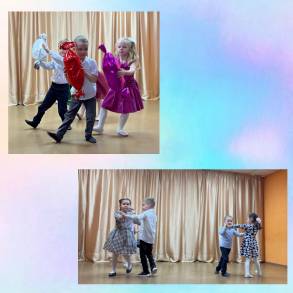 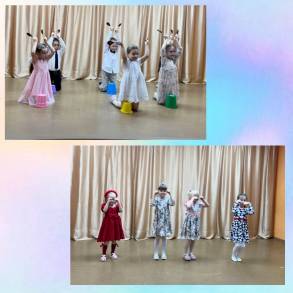 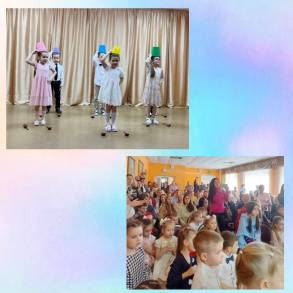 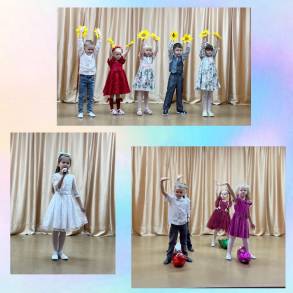 